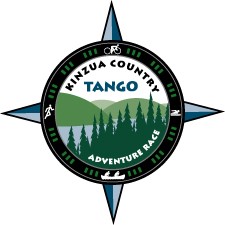 All Media RELEASEI hereby give the ____________________________ the absolute and irrevocable right and permission, with respect to the photographs and videos that have been taken of ____________________________________ and/or can be included in group photos.To copyright the same in the YMCA’s name or any other name that the YMCA may choose.To use, re-use, publish and republish the same in whole or in part, individually or in conjunction with other photographs, in any medium and for any purpose whatsoever, including (but not by way of limitation) illustration, promotion and advertising and trade, television and multimedia, website, Facebook, Instagram and Twitter.I hereby release and discharge the ________________________________ from any and all claims and demands arising out of or in connection with the use of the photograph, including all claims for libel.  This authorization and release shall ensure the benefit of the legal representative’s licenses and assigns of the Warren County YMCA.I hereby certify that I am the parent or guardian of the person named above.  I do give my consent according to the terms listed above without reservations to the foregoing on behalf of him/her or them.____________________________________          ________________________________________Parent/Guardian (Print)                            			    Parent/Guardian (Signature)______________________DateWitnessed by:____________________________________  Date: ___________________